WELCOME BACK!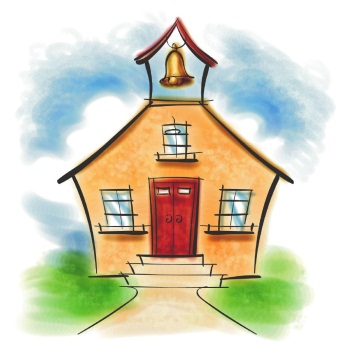 INSTRUCTIONS FOR STUDENTSFor our first day, all students will be in attendance from 8:50am-9:30am.  Parents are encouraged to join us in the front entrance for coffee.  Please contact the school office by 9:00am if your son/daughter is ill and absent from school. On the second day of school, students in grades one-five will begin their regular days from 8:50am-2:55pm. Kindergarten students will begin classroom visits and gradual entry. For more information on the gradual entry schedule, please see the registration letter or details on our website: http://www.sd43.bc.ca/elementary/lordbadenpowell/Pages/default.aspx1. 	Please wait outside until the bell rings. 2. 	Students are to return to their “last year’s class 3.	Parents will drop off their students at the following classrooms until notified differently.Last year’s kindergarten students go to the library.Ms. Barnet’s former students please report to Room 17 Ms. Olson’s former students, please report to Room 14Ms. DiTomaso/Mr. McMitchell’s former students please report to Room 13Ms. Vendramin/Ms. Griffiths’s former students please report to Room 15Ms. Appelby’s former students please report to Room 1Ms. Clay’s former students please report to Room 2Ms. Olynyk’s former students report to Room 4Mrs. Thibault/Ms. Griffiths’s former students please report to Room 34. 	Last year’s Kindergarten students will be dismissed from the library.5. 	Students will report to these same rooms each morning of the first week and will be dismissed from there until informed otherwise. 6. 	All new students (grade 1-5) who registered previously through our school office (in June or late August) report to the music room, room 5. New students (K-5) not yet registered should report to the office.7. 	All new Kindergarten students who registered previously are asked to confirm their registration in the gym. 